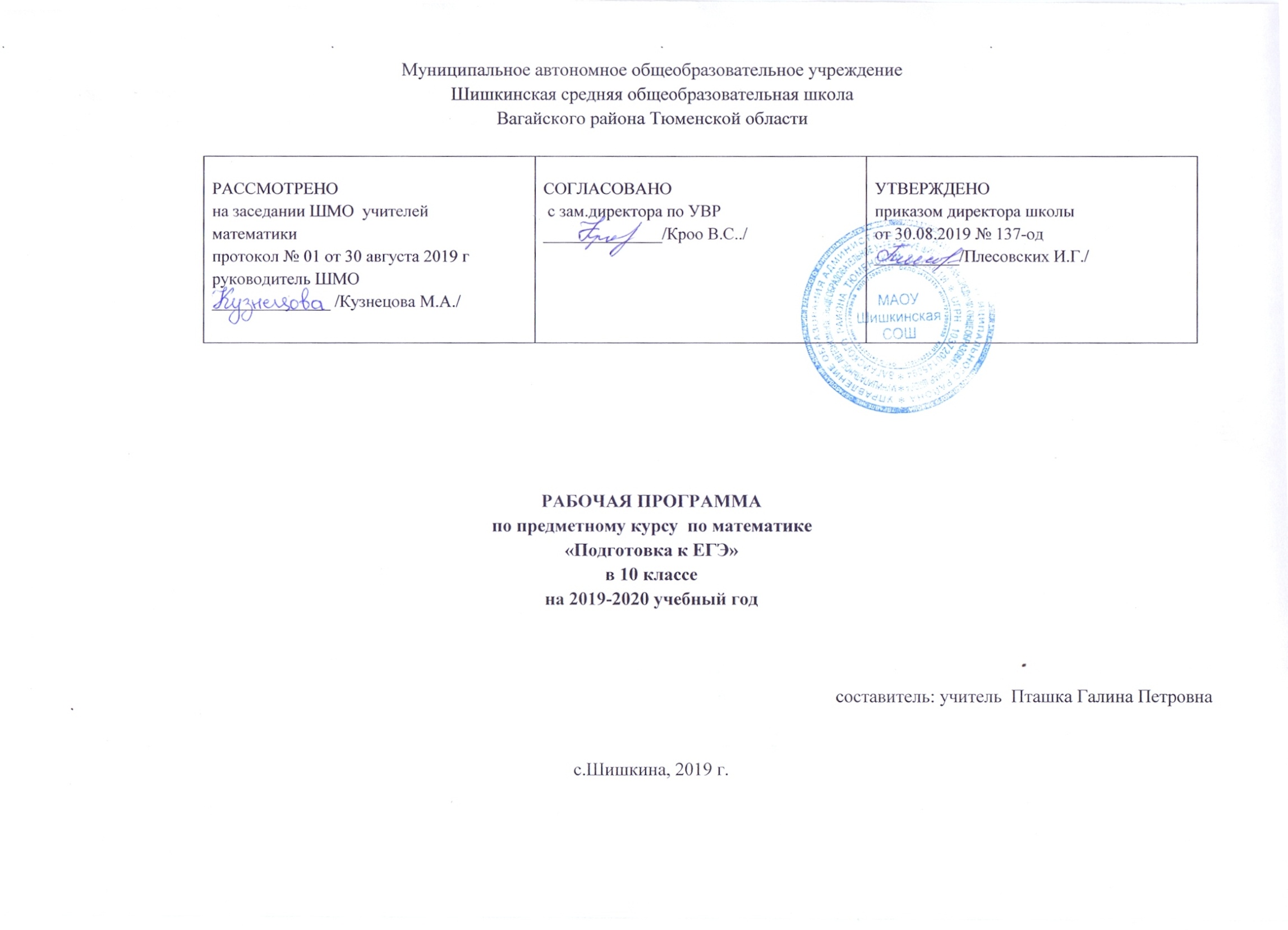 ПОЯСНИТЕЛЬНАЯ ЗАПИСКАРабочая программа составлена на основании следующих нормативно- правовых документов:Федерального закона «Об образовании в Российской Федерации»  № 273- ФЗ  от 29   декабря 2012 года; Федерального компонента государственного стандарта   среднего (полного) общего образования) по математике,  утвержденного приказом Минобразования России от 5.03.2004г № 1089 Федерального базисного учебного плана (Базисный   учебный   план, утвержденный приказом   Министерства образования РФ № 1312 от 09.03.2004)Кодификаторов элементов содержания и требований к уровню подготовки выпускников образовательных организаций для проведения ЕГЭ по математикеСпецификации контрольно-измерительных материалов для проведения в 2020 единого государственного экзамена по математике (базовый уровень) Демонстрационного варианта 2020 годаУчебного плана МАОУ Шишкинская СОШ на текущий учебный годПрограмма данного курса ориентирована на рассмотрение отдельных вопросов математики, которые входят в содержание единого государственного экзамена. Курс дополняет и развивает школьный курс математики, а также является информационной поддержкой дальнейшего образования и ориентирован на удовлетворение образовательных потребностей старших школьников, их аналитических и синтетических способностей. Основная идея данного курса заключена в расширении и углублении знаний учащихся по некоторым разделам математики, в обеспечении прочного и сознательного овладения учащимися системой математических знаний и умений, необходимых при сдаче выпускного экзамена, а для некоторых школьников - необходимых для продолжения образования.В процессе освоения содержания данного курса ученики овладевают новыми знаниями, обогащают свой жизненный опыт, получают возможность практического применения своих интеллектуальных, организаторских способностей, развивают свои коммуникативные способности, овладевают общеучебными умениями. Освоение предметного содержания курса и сам процесс изучения его становятся средствами, которые обеспечивают переход от обучения учащихся к их самообразованию. Изучение курса предполагает обеспечение положительной мотивации учащихся на повторение ранее изученного материала, выделение узловых вопросов курса, предназначенных для повторения, использование схем, моделей, опорных конспектов, справочников, компьютерных тестов (в том числе интерактивных), самостоятельное составление (моделирование) тестов аналогичных заданиям ЕГЭ.Методологической основой предлагаемого курса является деятельностный подход к обучению математике. Данный подход предполагает обучение не только готовым знаниям, но и деятельности по приобретению этих знаний, способов рассуждений, доказательств. В связи с этим в процессе изучения курса учащимся предлагаются задания, стимулирующие самостоятельное открытие ими математических фактов, новых, ранее неизвестных, приемов и  способов решения задач.Цель данного курса: обеспечение индивидуального и систематического сопровождения учащихся при подготовке к ЕГЭ по математике.Задачи курса:  Расширение и углубление школьного курса математики.Актуализация, систематизация и обобщение знаний учащихся по математике.3. Формирование у учащихся понимания роли математических знаний как инструмента, позволяющего выбрать лучший вариант действий из многих возможных. 4. Развитие интереса учащихся к изучению математики. 5. Расширение научного кругозора учащихся. 6. Обучение старшеклассников решению учебных и жизненных проблем, способам анализа информации, получаемой в разных формах. 7. Формирование понятия о математических методах при решении сложных математических задач. Организация на занятиях курса должна существенно отличаться от урочной: учащемуся необходимо давать достаточное время на размышление, приветствовать любые попытки самостоятельных рассуждений, выдвижения гипотез, способов решения задач. В курсе заложена возможность дифференцированного обучения. Применяются следующие виды деятельности на занятиях:  обсуждение, тестирование, конструирование тестов, исследовательская деятельность, работа с текстом, диспут, обзорные лекции,  мини-лекции, семинары и практикумы по решению задач, предусмотрены консультации.             Методы и формы обучения определяются требованиями ФГОС, с  учетом  индивидуальных и возрастных особенностей учащихся, развития и саморазвития личности. В связи с этим определены основные приоритеты методики изучения  курса:обучение через опыт и сотрудничество; интерактивность (работа в малых группах, ролевые игры, тренинги, вне занятий - метод проектов); личностно-деятельностный и субъект–субъективный подход (большее внимание к личности учащегося, а не целям учителя, равноправное их взаимодействие).Формы и методы контроля: тестирование, самопроверка, взаимопроверка учащимися друг друга, собеседование, письменный и устный зачет, проверочные письменные работы, наблюдение. Количество заданий в тестах по каждой теме не одинаково, они носят комплексный характер, и большая часть их призвана выявить уровень знаний и умений тестируемого.Рекомендации по работе с учащимися, планирующими выполнение экзаменационной работы на базовом уровне. Для учащихся групп слабо овладевших или фактически не овладевших математическими компетенциями, требуемыми в повседневной жизни, и допускающих значительное число ошибок в вычислениях, при чтении условия задачи, образовательный акцент должен быть сделан на формировании базовых математических компетентностей. Для подготовки к государственной итоговой аттестации учащихся этой категории следует различными диагностическими процедурами выявить 9–12 заданий экзамена базового уровня, которые учащийся может выполнить, возможно, с ошибками, и в процессе обучения добиться уверенного выполнения этих заданий. Расширять круг этих заданий следует поэтапно. Эта работа может быть организована для различных групп учащихся одного класса на разных уровнях в урочной и внеурочной работе. В обучении учащихся, имеющих значительные пробелы в знаниях и слабые вычислительные навыки, программа обучения должна быть компенсирующей. Основным дидактическим средством для предлагаемого курса являются тексты рассматриваемых типов задач, которые могут быть выбраны из разнообразных сборников, различных вариантов ЕГЭ, открытого банка заданий ЕГЭ  или составлены учителем.Для более эффективной работы учащихся целесообразно в качестве дидактических средств использовать медиаресурсы, организовывать самостоятельную работу учащихся с использованием дистанционных образовательных технологий, в том числе  осуществлять консультационные процедуры через форум, электронную почту.Программа курса предполагает знакомство с теорией и практикой рассматриваемых вопросов и рассчитана на 34 часа -1 час в неделю.      Экзамен базового уровня содержит 20 заданий, ориентированных на проверку освоения базовых умений. Эти задания включали в себя следующее предметное содержание: действия с целыми, рациональными числами; нахождения процентов от числа; табличное и графическое представление данных – чтение диаграмм и применение математических методов для решения содержательных задач из практики; чтение графика функции.Календарно-тематическое планированиеОжидаемые результаты:Содержание и структура курса дают возможность достаточно полно подготовить комплекс умений и навыков у учащихся по предмету:Уметь выполнять вычисления и преобразования1.1 Выполнять арифметические действия, сочетая устные и письменные приемы; находить значения корня натуральной степени, степени с рациональным показателем, логарифма1.2 Вычислять значения числовых и буквенных выражений, осуществляя необходимые подстановки и преобразования1.3 Проводить по известным формулам и правилам преобразования буквенных выражений, включающих степени, радикалы, логарифмы и тригонометрические функцииУметь решать уравнения и неравенства2.1 Решать рациональные, иррациональные, показательные, тригонометрические и логарифмические уравнения, их системы2.2 Решать уравнения, простейшие системы уравнений, используя свойства функций и их графиков; использовать для приближенного решения уравнений и неравенств графическийметод2.3 Решать рациональные, показательные и логарифмические неравенства, их системы3 Уметь выполнять действия с функциями3.1 Определять значение функции по значению аргумента при различных способах задания функции; описывать по графику поведение и свойства функции, находить по графику функции наибольшее и наименьшее значения; строить графики изученных функций3.2 Вычислять производные и первообразные элементарныхфункций3.3 Исследовать в простейших случаях функции на монотонность, находить наибольшее и наименьшее значения функцииУметь выполнять действия с геометрическими фигурами, координатами и векторами4.1 Решать планиметрические задачи на нахождение геометрических величин (длин, углов, площадей)4.2 Решать простейшие стереометрические задачи на нахождение геометрических величин (длин, углов, площадей, объёмов); использовать при решении стереометрических задачпланиметрические факты и методы4.3 Определять координаты точки; проводить операции над векторами, вычислять длину и координаты вектора, угол между векторамиУметь строить и исследовать простейшие математические модели5.1 Моделировать реальные ситуации на языке алгебры, составлять уравнения и неравенства по условию задачи; исследовать построенные модели с использованием аппарата алгебры5.2 Моделировать реальные ситуации на языке геометрии, исследовать построенные модели с использованием геометрических понятий и теорем, аппарата алгебры; решатьпрактические задачи, связанные с нахождением геометрических величин5.3 Проводить доказательные рассуждения при решении задач, оценивать логическую правильность рассуждений, распознавать логически некорректные рассуждения5.4 Моделировать реальные ситуации на языке теории вероятностей и статистики, вычислять в простейших случаях вероятности событийУметь использовать приобретенные знания и умения в практической деятельности и повседневной жизни6.1 Анализировать реальные числовые данные, информацию статистического характера; осуществлять практические расчеты по формулам; пользоваться оценкой и прикидкой припрактических расчетах6.2 Описывать с помощью функций различные реальные зависимости между величинами и интерпретировать их графики; извлекать информацию, представленную в таблицах,на диаграммах, графиках6.3 Решать прикладные задачи, в том числе социально- экономического и физического характера, на наибольшие и наименьшие значения, на нахождение скорости и ускоренияЛитература, используемая учащимися:1. ЕГЭ 2018. Математика. 10 вариантов типовых тестовых заданий. Базовый уровень Антропов А. В.Экзамен: ЕГЭ Типовые тестовые задания Подробнее: http://www.labirint.ru/genres/2774/#__utmzi__1__=13. ЕГЭ 2018. Математика. Тематические тренировочные заданияЛаппо Лев Дмитриевич  Подробнее: http://www.labirint.ru/genres/2774/#__utmzi__1__=1.4. ЕГЭ. Геометрия. Задания 14,16. Опорные задачи по геометрии. Планиметрия. Стереометрия1 рец.Потоскуев Евгений  Подробнее:  http://www.labirint.ru/genres/2774/#__utmzi__1__=15.ЕГЭ 2018. Математика. 20 типовых тестовых заданий. Тематическая рабочая тетрадь Ященко Иван ВалерьевичПодробнее: http://www.labirint.ru/genres/2774/#__utmzi__1__=1Интернет-ресурсы.1.	http://www.prosv.ru -  сайт издательства «Просвещение» (рубрика «Математика»)2.	http:/www.drofa.ru  -  сайт издательства Дрофа (рубрика «Математика»)3.	http://www.fipi.ru  - портал информационной поддержки мониторинга качества образования, здесь можно найти Федеральный банк тестовых заданий.4.	http://alexlarin.net/ - Основной целью создания этого сайта было оказание информационной под-держки студентам и абитуриентам при подготовке к ЕГЭ по математике, поступлении в ВУЗы.5.	http://shpargalkaege.ru/ - информационная поддержка студентам и абитуриентам при подготовке к ЕГЭ по математике6.	http://решуегэ.рф/ - Дистанционная обучающая система для подготовки к экзамену «РЕШУ ЕГЭ» (http://решуегэ.рф, http://reshuege.ru)  № ДатаДатаСодержание учебного материалаКол-во часовФормы занятий№ ПланФактСодержание учебного материалаКол-во часовФормы занятий1Задания 1. ВычисленияМини-лекция, практикум2.09Действия с дробями1Мини-лекция, практикум2Задания 2. ВычисленияМини-лекция, практикум9.09Действия со степенями1Мини-лекция, практикум3Задания 3. Простейшие текстовые задачиМини-лекция, практикум16.09Проценты, округление1Мини-лекция, практикум4Задания 4. Преобразования выраженийПрактикум23.09Действия с формулами1Практикум5Задания 5. Вычисления и преобразования2Мини-лекция, практикум30.09Преобразования алгебраических выражений и дробей. Преобразования числовых иррациональных выражений.  Преобразования буквенных иррациональных выражений.Преобразования буквенных показательных выражений1Мини-лекция, практикум7.10Преобразования числовых логарифмических выражений. Преобразования буквенных логарифмических выражений. Вычисление значений тригонометрических выражений1Мини-лекция, практикум6Задания 6. Простейшие текстовые задачи2Практикум14.10Округление с недостатком. Округление с избытком1Практикум21.10Разные задачи1Практикум7Задания 7. Простейшие уравнения4Мини-лекция, практикум Занятие-обсуждение11.11Линейные, квадратные, кубические уравнения1Мини-лекция, практикум Занятие-обсуждение18.11Рациональные уравнения. Иррациональные уравнения1Мини-лекция, практикум Занятие-обсуждение25.11Показательные уравнения. Логарифмические уравнения1Мини-лекция, практикум Занятие-обсуждение2.12Тригонометрические уравнения1Мини-лекция, практикум Занятие-обсуждение8Задания 8. Прикладная геометрияПрактикум9.12Многоугольники1Практикум9Задания 9. Размеры и единицы измеренияПрактикум16.12Размеры пуговиц и собак1Практикум10Задания 10. Начала теории вероятностей2Мини-лекция, практикум Занятие-обсуждение23.12Классическое определение вероятности1Мини-лекция, практикум Занятие-обсуждение13.01Теоремы о вероятностях событий1Мини-лекция, практикум Занятие-обсуждение11Задания 11. Чтение графиков и диаграммПрактикум20.01Определение величины по графику. Определение величины по диаграмме. Вычисление величин по графику или диаграмме1Практикум12Задания 12. Выбор оптимального варианта2Практикум27.01Подбор комплекта или комбинации.  Выбор варианта из двух возможных1Практикум3.02Выбор варианта из трех возможных.  Выбор варианта из четырех возможных1Практикум13Задания 13. Стереометрия4Мини-лекция, практикум10.02Куб. Прямоугольный параллелепипед1Мини-лекция, практикум17.02Призма. Пирамида1Мини-лекция, практикум24.02Элементы составных многогранников. Площадь поверхности составного многогранника. Объем составного многогранника. Комбинации тел1Мини-лекция, практикум2.03Цилиндр. Конус. Шар1Мини-лекция, практикум14Задания 14. Анализ графиков и диаграммпрактикум9.03Скорость изменения величин115Задания 15. Планиметрия3Мини-лекция, практикум16.03Треугольник.  Вычисление углов130.03Длины и площади16.04Вписанная и описанная окружности.  Центральные и вписанные углы116Задания 16. Задачи по стереометрии3 Мини-лекция, практикум13.04Куб. Прямоугольный параллелепипед1 Мини-лекция, практикум20.04Призма. Пирамида1 Мини-лекция, практикум27.04Цилиндр. Конус. Шар1 Мини-лекция, практикум17Задания 17. НеравенстваМини-лекция, практикум4.05Числовая ось, числовые промежутки1Мини-лекция, практикум18Задания 18. Анализ утвержденийМини-лекция, практикум11.05Анализ утверждений1Мини-лекция, практикум19Задания 19. Числа и их свойства18.05Цифровая запись числа120Задания 20. Задачи на смекалкуМини-лекция, практикум Занятие-обсуждение25.05Задачи на смекалку1Мини-лекция, практикум Занятие-обсуждение